Приложение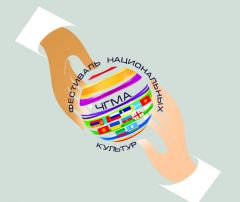 ГРАФИК участия студентов академии в мероприятиях фестиваля национальных культур 1-2 марта 2018 г.ВРЕМЯВРЕМЯМЕРОПРИЯТИЕГРУППЫГРУППЫПРИМ.ПРИМ.ОтветственныеОтветственные1 марта 2018 г.1 марта 2018 г.1 марта 2018 г.1 марта 2018 г.1 марта 2018 г.1 марта 2018 г.1 марта 2018 г.1 марта 2018 г.1 марта 2018 г.10.00-11.0010.00-11.00Открытие фестиваля- участники; - приглашенные; - 401, 408, 414, 406, 415, 531, 114, 102, 106, 134 гр.- участники; - приглашенные; - 401, 408, 414, 406, 415, 531, 114, 102, 106, 134 гр.сбор в 9.30 ч. в холле 2-го этажа Главного корпусасбор в 9.30 ч. в холле 2-го этажа Главного корпусадеканы факультетовдеканы факультетов11.00-13.0011.00-13.00Круглый стол- слушатели цикла повышения квалификации;- 103 гр.- слушатели цикла повышения квалификации;- 103 гр.зав.кафедрой гум.наук Чупрова Д.В.зав.кафедрой гум.наук Чупрова Д.В.10.30-12.0010.30-12.00«Национальный вернисаж» (станции)- 401, 408, 414, 406, 415, 531, 114, 102, 106, 134 гр.- 401, 408, 414, 406, 415, 531, 114, 102, 106, 134 гр.- деканы факультетов;- тьюторы- деканы факультетов;- тьюторы12.00-13.3012.00-13.30«Национальный вернисаж» (станции)- 141-150 гр.- 141-150 гр.- помощник декана педфакаРозумная Е.В;- тьюторы- помощник декана педфакаРозумная Е.В;- тьюторы13.30-15.3013.30-15.30«Национальный вернисаж» (станции)- 131, 132, 133, 135, 136, 105, 108, 109, 111, 112, 116 гр.- 131, 132, 133, 135, 136, 105, 108, 109, 111, 112, 116 гр.- помощник декана стомфакаСандакова Д.Ц;- тьюторы- помощник декана стомфакаСандакова Д.Ц;- тьюторы15.30-17.0015.30-17.00«Национальный вернисаж» (станции)- 231-236 гр. - 341-349 гр.- 231-236 гр. - 341-349 гр.- помощник декана стомфакаСандакова Д.Ц;- помощник декана педфакаРозумная Е.В;- тьюторы- помощник декана стомфакаСандакова Д.Ц;- помощник декана педфакаРозумная Е.В;- тьюторы2 марта 2018 г.2 марта 2018 г.2 марта 2018 г.2 марта 2018 г.2 марта 2018 г.2 марта 2018 г.2 марта 2018 г.2 марта 2018 г.2 марта 2018 г.16.00-17.30Заключительный гала-концертЗаключительный гала-концерт- 201-216 гр.помощник декана лечфакаБогатова И.В.помощник декана лечфакаБогатова И.В.